 Tullamore Show Sunday 11th August 2019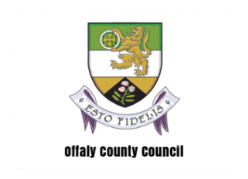 Experience Offaly PavilionExpression of Interest FormName:												Business/ Company Name:									(As will appear on the sign above your stand)Address:											Telephone Number:				Mobile Number:				E-mail:												Business Details (core products or services):							Stand Dimensions are as follows: Width: 2.5 metres, Height: 2.5 metres, Depth: 1.5 metres.  Please note that tables or chairs will not be supplied.I would like to be considered for a stand at a cost of €125.00.  (Fee includes 2 free passes worth €40 to the Tullamore Show)I am interested in being contacted for marketing opportunities that may arise in partnership with the Tullamore Show.	     YES  			No 	 General Data Protection Regulation:The Local Enterprise Office is committed to its transparency obligations under the General Data Protection Regulation (GDPR). Our data protection notice for personal data that is supplied to us by our clients is available at  www.localenterprise.ie/legal  This notice tells you about your privacy rights and sets out how we, as a Controller, collect, use, process and disclose your personal data relating to your interactions with us. We request that you read the notice carefully and that you ensure that it is made available to any data subjects (e.g. your employees) whose personal data you provide to us. By ticking “I agree”, you confirm that: (a) you have complied with your own data protection obligations in respect of the personal data that you supply to us and that you are entitled to disclose such personal data to us; and (b) you will ensure that a copy of our data protection notice is sent to data subjects (e.g. your employees) whose personal data you provide to us.[I agree] 	(Please Tick)Signed:					 Date:				Exhibition stand spaces will be allocated on a first come first served bases as places are restricted. Notification of allocation of stand will be by mid June.This form should be returned to Edel Boyd, Local Enterprise Office Offaly, Offaly County Council, áras an Chontae, Charleville Road, Tullamore Co. Offaly. (Tel. 057 93 46829) or email edel.boyd@leo.offalycoco.ie by:  Thursdsay,  30th May 2019 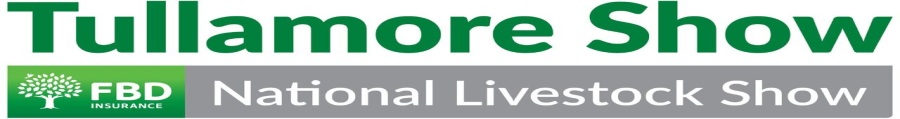 